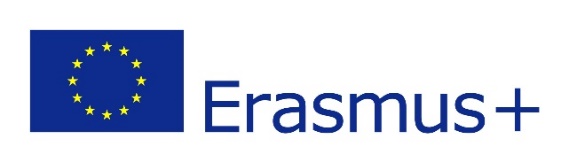 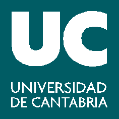 Solicitud Programas de IntercambioEstudios de Doctorado Programa Erasmus+Lugar de entrega: Registro General de la Universidad de CantabriaPabellón de Gobierno, primera plantaD. / Dª. D. / Dª. D. / Dª. Con domicilio*  enCon domicilio*  enCon domicilio*  enCon domicilio*  enCon domicilio*  enCon domicilio*  enLocalidadLocalidadLocalidadLocalidadLocalidadC.P.C.P.TeléfonoTeléfonoTeléfonoTeléfonoFecha de nacimientoFecha de nacimientoFecha de nacimientoFecha de nacimientoFecha de nacimientoLugarLugarD.N.I. /N.I.F./N.I.E.D.N.I. /N.I.F./N.I.E.D.N.I. /N.I.F./N.I.E.D.N.I. /N.I.F./N.I.E.D.N.I. /N.I.F./N.I.E.Matriculado/a   actualmente    en    la     Escuela de Doctorado de la Universidad    de   Cantabria,    en el programa      Matriculado/a   actualmente    en    la     Escuela de Doctorado de la Universidad    de   Cantabria,    en el programa      Matriculado/a   actualmente    en    la     Escuela de Doctorado de la Universidad    de   Cantabria,    en el programa      Matriculado/a   actualmente    en    la     Escuela de Doctorado de la Universidad    de   Cantabria,    en el programa      Matriculado/a   actualmente    en    la     Escuela de Doctorado de la Universidad    de   Cantabria,    en el programa      Matriculado/a   actualmente    en    la     Escuela de Doctorado de la Universidad    de   Cantabria,    en el programa      Matriculado/a   actualmente    en    la     Escuela de Doctorado de la Universidad    de   Cantabria,    en el programa      Matriculado/a   actualmente    en    la     Escuela de Doctorado de la Universidad    de   Cantabria,    en el programa      Matriculado/a   actualmente    en    la     Escuela de Doctorado de la Universidad    de   Cantabria,    en el programa      Matriculado/a   actualmente    en    la     Escuela de Doctorado de la Universidad    de   Cantabria,    en el programa      Matriculado/a   actualmente    en    la     Escuela de Doctorado de la Universidad    de   Cantabria,    en el programa      Matriculado/a   actualmente    en    la     Escuela de Doctorado de la Universidad    de   Cantabria,    en el programa      Matriculado/a   actualmente    en    la     Escuela de Doctorado de la Universidad    de   Cantabria,    en el programa      Matriculado/a   actualmente    en    la     Escuela de Doctorado de la Universidad    de   Cantabria,    en el programa      Matriculado/a   actualmente    en    la     Escuela de Doctorado de la Universidad    de   Cantabria,    en el programa      Matriculado/a   actualmente    en    la     Escuela de Doctorado de la Universidad    de   Cantabria,    en el programa      Matriculado/a   actualmente    en    la     Escuela de Doctorado de la Universidad    de   Cantabria,    en el programa      Matriculado/a   actualmente    en    la     Escuela de Doctorado de la Universidad    de   Cantabria,    en el programa      SolicitaSolicitaSolicitaSolicitaSolicitaSolicitaSolicitaSolicitaSolicitaSolicitaSolicitaSolicitaSolicitaSolicitaSolicitaSolicitaSolicitaSolicitaParticipar en la convocatoria de Programas de Movilidad de la UC para estudios de doctorado, para realizarParticipar en la convocatoria de Programas de Movilidad de la UC para estudios de doctorado, para realizarParticipar en la convocatoria de Programas de Movilidad de la UC para estudios de doctorado, para realizarParticipar en la convocatoria de Programas de Movilidad de la UC para estudios de doctorado, para realizarParticipar en la convocatoria de Programas de Movilidad de la UC para estudios de doctorado, para realizarParticipar en la convocatoria de Programas de Movilidad de la UC para estudios de doctorado, para realizarParticipar en la convocatoria de Programas de Movilidad de la UC para estudios de doctorado, para realizarParticipar en la convocatoria de Programas de Movilidad de la UC para estudios de doctorado, para realizarParticipar en la convocatoria de Programas de Movilidad de la UC para estudios de doctorado, para realizarParticipar en la convocatoria de Programas de Movilidad de la UC para estudios de doctorado, para realizarParticipar en la convocatoria de Programas de Movilidad de la UC para estudios de doctorado, para realizarParticipar en la convocatoria de Programas de Movilidad de la UC para estudios de doctorado, para realizarParticipar en la convocatoria de Programas de Movilidad de la UC para estudios de doctorado, para realizarParticipar en la convocatoria de Programas de Movilidad de la UC para estudios de doctorado, para realizarParticipar en la convocatoria de Programas de Movilidad de la UC para estudios de doctorado, para realizarParticipar en la convocatoria de Programas de Movilidad de la UC para estudios de doctorado, para realizarParticipar en la convocatoria de Programas de Movilidad de la UC para estudios de doctorado, para realizarParticipar en la convocatoria de Programas de Movilidad de la UC para estudios de doctorado, para realizarun período de sus estudios durante el curso académico 20   / 20  , en universidades queun período de sus estudios durante el curso académico 20   / 20  , en universidades queun período de sus estudios durante el curso académico 20   / 20  , en universidades queun período de sus estudios durante el curso académico 20   / 20  , en universidades queun período de sus estudios durante el curso académico 20   / 20  , en universidades queun período de sus estudios durante el curso académico 20   / 20  , en universidades queun período de sus estudios durante el curso académico 20   / 20  , en universidades queun período de sus estudios durante el curso académico 20   / 20  , en universidades queun período de sus estudios durante el curso académico 20   / 20  , en universidades queun período de sus estudios durante el curso académico 20   / 20  , en universidades queun período de sus estudios durante el curso académico 20   / 20  , en universidades queun período de sus estudios durante el curso académico 20   / 20  , en universidades queun período de sus estudios durante el curso académico 20   / 20  , en universidades queun período de sus estudios durante el curso académico 20   / 20  , en universidades queun período de sus estudios durante el curso académico 20   / 20  , en universidades queun período de sus estudios durante el curso académico 20   / 20  , en universidades queun período de sus estudios durante el curso académico 20   / 20  , en universidades queun período de sus estudios durante el curso académico 20   / 20  , en universidades quetienen convenio con la Universidad de Cantabria, de acuerdo con las bases de latienen convenio con la Universidad de Cantabria, de acuerdo con las bases de latienen convenio con la Universidad de Cantabria, de acuerdo con las bases de latienen convenio con la Universidad de Cantabria, de acuerdo con las bases de latienen convenio con la Universidad de Cantabria, de acuerdo con las bases de latienen convenio con la Universidad de Cantabria, de acuerdo con las bases de latienen convenio con la Universidad de Cantabria, de acuerdo con las bases de latienen convenio con la Universidad de Cantabria, de acuerdo con las bases de latienen convenio con la Universidad de Cantabria, de acuerdo con las bases de latienen convenio con la Universidad de Cantabria, de acuerdo con las bases de latienen convenio con la Universidad de Cantabria, de acuerdo con las bases de latienen convenio con la Universidad de Cantabria, de acuerdo con las bases de latienen convenio con la Universidad de Cantabria, de acuerdo con las bases de latienen convenio con la Universidad de Cantabria, de acuerdo con las bases de latienen convenio con la Universidad de Cantabria, de acuerdo con las bases de latienen convenio con la Universidad de Cantabria, de acuerdo con las bases de latienen convenio con la Universidad de Cantabria, de acuerdo con las bases de latienen convenio con la Universidad de Cantabria, de acuerdo con las bases de laconvocatoria, para lo cual elige los siguientes centros por orden de preferencia yconvocatoria, para lo cual elige los siguientes centros por orden de preferencia yconvocatoria, para lo cual elige los siguientes centros por orden de preferencia yconvocatoria, para lo cual elige los siguientes centros por orden de preferencia yconvocatoria, para lo cual elige los siguientes centros por orden de preferencia yconvocatoria, para lo cual elige los siguientes centros por orden de preferencia yconvocatoria, para lo cual elige los siguientes centros por orden de preferencia yconvocatoria, para lo cual elige los siguientes centros por orden de preferencia yconvocatoria, para lo cual elige los siguientes centros por orden de preferencia yconvocatoria, para lo cual elige los siguientes centros por orden de preferencia yconvocatoria, para lo cual elige los siguientes centros por orden de preferencia yconvocatoria, para lo cual elige los siguientes centros por orden de preferencia yconvocatoria, para lo cual elige los siguientes centros por orden de preferencia yconvocatoria, para lo cual elige los siguientes centros por orden de preferencia yconvocatoria, para lo cual elige los siguientes centros por orden de preferencia yconvocatoria, para lo cual elige los siguientes centros por orden de preferencia yconvocatoria, para lo cual elige los siguientes centros por orden de preferencia yconvocatoria, para lo cual elige los siguientes centros por orden de preferencia ydependiendo de las áreas de conocimiento correspondientes:dependiendo de las áreas de conocimiento correspondientes:dependiendo de las áreas de conocimiento correspondientes:dependiendo de las áreas de conocimiento correspondientes:dependiendo de las áreas de conocimiento correspondientes:dependiendo de las áreas de conocimiento correspondientes:dependiendo de las áreas de conocimiento correspondientes:dependiendo de las áreas de conocimiento correspondientes:dependiendo de las áreas de conocimiento correspondientes:dependiendo de las áreas de conocimiento correspondientes:dependiendo de las áreas de conocimiento correspondientes:dependiendo de las áreas de conocimiento correspondientes:dependiendo de las áreas de conocimiento correspondientes:dependiendo de las áreas de conocimiento correspondientes:dependiendo de las áreas de conocimiento correspondientes:dependiendo de las áreas de conocimiento correspondientes:dependiendo de las áreas de conocimiento correspondientes:dependiendo de las áreas de conocimiento correspondientes:1ª2ª3ª4ª5ª6ª7ª8ª9ª10ª
y adjunta la siguiente documentación:

y adjunta la siguiente documentación:

y adjunta la siguiente documentación:

y adjunta la siguiente documentación:

y adjunta la siguiente documentación:

y adjunta la siguiente documentación:

y adjunta la siguiente documentación:

y adjunta la siguiente documentación:

y adjunta la siguiente documentación:

y adjunta la siguiente documentación:

y adjunta la siguiente documentación:

y adjunta la siguiente documentación:

y adjunta la siguiente documentación:

y adjunta la siguiente documentación:

y adjunta la siguiente documentación:

y adjunta la siguiente documentación:

y adjunta la siguiente documentación:

y adjunta la siguiente documentación:
 Impreso de solicitud debidamente cumplimentado Impreso de solicitud debidamente cumplimentado Impreso de solicitud debidamente cumplimentado Impreso de solicitud debidamente cumplimentado Impreso de solicitud debidamente cumplimentado Impreso de solicitud debidamente cumplimentado Impreso de solicitud debidamente cumplimentado Impreso de solicitud debidamente cumplimentado Impreso de solicitud debidamente cumplimentado Impreso de solicitud debidamente cumplimentado Impreso de solicitud debidamente cumplimentado Impreso de solicitud debidamente cumplimentado Impreso de solicitud debidamente cumplimentado Impreso de solicitud debidamente cumplimentado Impreso de solicitud debidamente cumplimentado Impreso de solicitud debidamente cumplimentado Impreso de solicitud debidamente cumplimentado Impreso de solicitud debidamente cumplimentado Fotocopia de acreditación de conocimiento de idiomas (si procede) Informe del tutor y director de la tesis acerca de la idoneidad de la estancia Fotocopia de acreditación de conocimiento de idiomas (si procede) Plan de trabajo de la estancia, incluyendo justificación, objetivos, metodología, planificación temporal y resultados previstos. Extensión máxima de 1200 palabras Carta de aceptación del coordinador que actuará como tutor en la universidad de destino. Consentimiento firmado para el tratamiento de datos personales Impreso de Datos Bancarios Fotocopia de acreditación de conocimiento de idiomas (si procede) Informe del tutor y director de la tesis acerca de la idoneidad de la estancia Fotocopia de acreditación de conocimiento de idiomas (si procede) Plan de trabajo de la estancia, incluyendo justificación, objetivos, metodología, planificación temporal y resultados previstos. Extensión máxima de 1200 palabras Carta de aceptación del coordinador que actuará como tutor en la universidad de destino. Consentimiento firmado para el tratamiento de datos personales Impreso de Datos Bancarios Fotocopia de acreditación de conocimiento de idiomas (si procede) Informe del tutor y director de la tesis acerca de la idoneidad de la estancia Fotocopia de acreditación de conocimiento de idiomas (si procede) Plan de trabajo de la estancia, incluyendo justificación, objetivos, metodología, planificación temporal y resultados previstos. Extensión máxima de 1200 palabras Carta de aceptación del coordinador que actuará como tutor en la universidad de destino. Consentimiento firmado para el tratamiento de datos personales Impreso de Datos Bancarios Fotocopia de acreditación de conocimiento de idiomas (si procede) Informe del tutor y director de la tesis acerca de la idoneidad de la estancia Fotocopia de acreditación de conocimiento de idiomas (si procede) Plan de trabajo de la estancia, incluyendo justificación, objetivos, metodología, planificación temporal y resultados previstos. Extensión máxima de 1200 palabras Carta de aceptación del coordinador que actuará como tutor en la universidad de destino. Consentimiento firmado para el tratamiento de datos personales Impreso de Datos Bancarios Fotocopia de acreditación de conocimiento de idiomas (si procede) Informe del tutor y director de la tesis acerca de la idoneidad de la estancia Fotocopia de acreditación de conocimiento de idiomas (si procede) Plan de trabajo de la estancia, incluyendo justificación, objetivos, metodología, planificación temporal y resultados previstos. Extensión máxima de 1200 palabras Carta de aceptación del coordinador que actuará como tutor en la universidad de destino. Consentimiento firmado para el tratamiento de datos personales Impreso de Datos Bancarios Fotocopia de acreditación de conocimiento de idiomas (si procede) Informe del tutor y director de la tesis acerca de la idoneidad de la estancia Fotocopia de acreditación de conocimiento de idiomas (si procede) Plan de trabajo de la estancia, incluyendo justificación, objetivos, metodología, planificación temporal y resultados previstos. Extensión máxima de 1200 palabras Carta de aceptación del coordinador que actuará como tutor en la universidad de destino. Consentimiento firmado para el tratamiento de datos personales Impreso de Datos Bancarios Fotocopia de acreditación de conocimiento de idiomas (si procede) Informe del tutor y director de la tesis acerca de la idoneidad de la estancia Fotocopia de acreditación de conocimiento de idiomas (si procede) Plan de trabajo de la estancia, incluyendo justificación, objetivos, metodología, planificación temporal y resultados previstos. Extensión máxima de 1200 palabras Carta de aceptación del coordinador que actuará como tutor en la universidad de destino. Consentimiento firmado para el tratamiento de datos personales Impreso de Datos Bancarios Fotocopia de acreditación de conocimiento de idiomas (si procede) Informe del tutor y director de la tesis acerca de la idoneidad de la estancia Fotocopia de acreditación de conocimiento de idiomas (si procede) Plan de trabajo de la estancia, incluyendo justificación, objetivos, metodología, planificación temporal y resultados previstos. Extensión máxima de 1200 palabras Carta de aceptación del coordinador que actuará como tutor en la universidad de destino. Consentimiento firmado para el tratamiento de datos personales Impreso de Datos Bancarios Fotocopia de acreditación de conocimiento de idiomas (si procede) Informe del tutor y director de la tesis acerca de la idoneidad de la estancia Fotocopia de acreditación de conocimiento de idiomas (si procede) Plan de trabajo de la estancia, incluyendo justificación, objetivos, metodología, planificación temporal y resultados previstos. Extensión máxima de 1200 palabras Carta de aceptación del coordinador que actuará como tutor en la universidad de destino. Consentimiento firmado para el tratamiento de datos personales Impreso de Datos Bancarios Fotocopia de acreditación de conocimiento de idiomas (si procede) Informe del tutor y director de la tesis acerca de la idoneidad de la estancia Fotocopia de acreditación de conocimiento de idiomas (si procede) Plan de trabajo de la estancia, incluyendo justificación, objetivos, metodología, planificación temporal y resultados previstos. Extensión máxima de 1200 palabras Carta de aceptación del coordinador que actuará como tutor en la universidad de destino. Consentimiento firmado para el tratamiento de datos personales Impreso de Datos Bancarios Fotocopia de acreditación de conocimiento de idiomas (si procede) Informe del tutor y director de la tesis acerca de la idoneidad de la estancia Fotocopia de acreditación de conocimiento de idiomas (si procede) Plan de trabajo de la estancia, incluyendo justificación, objetivos, metodología, planificación temporal y resultados previstos. Extensión máxima de 1200 palabras Carta de aceptación del coordinador que actuará como tutor en la universidad de destino. Consentimiento firmado para el tratamiento de datos personales Impreso de Datos Bancarios Fotocopia de acreditación de conocimiento de idiomas (si procede) Informe del tutor y director de la tesis acerca de la idoneidad de la estancia Fotocopia de acreditación de conocimiento de idiomas (si procede) Plan de trabajo de la estancia, incluyendo justificación, objetivos, metodología, planificación temporal y resultados previstos. Extensión máxima de 1200 palabras Carta de aceptación del coordinador que actuará como tutor en la universidad de destino. Consentimiento firmado para el tratamiento de datos personales Impreso de Datos Bancarios Fotocopia de acreditación de conocimiento de idiomas (si procede) Informe del tutor y director de la tesis acerca de la idoneidad de la estancia Fotocopia de acreditación de conocimiento de idiomas (si procede) Plan de trabajo de la estancia, incluyendo justificación, objetivos, metodología, planificación temporal y resultados previstos. Extensión máxima de 1200 palabras Carta de aceptación del coordinador que actuará como tutor en la universidad de destino. Consentimiento firmado para el tratamiento de datos personales Impreso de Datos Bancarios Fotocopia de acreditación de conocimiento de idiomas (si procede) Informe del tutor y director de la tesis acerca de la idoneidad de la estancia Fotocopia de acreditación de conocimiento de idiomas (si procede) Plan de trabajo de la estancia, incluyendo justificación, objetivos, metodología, planificación temporal y resultados previstos. Extensión máxima de 1200 palabras Carta de aceptación del coordinador que actuará como tutor en la universidad de destino. Consentimiento firmado para el tratamiento de datos personales Impreso de Datos Bancarios Fotocopia de acreditación de conocimiento de idiomas (si procede) Informe del tutor y director de la tesis acerca de la idoneidad de la estancia Fotocopia de acreditación de conocimiento de idiomas (si procede) Plan de trabajo de la estancia, incluyendo justificación, objetivos, metodología, planificación temporal y resultados previstos. Extensión máxima de 1200 palabras Carta de aceptación del coordinador que actuará como tutor en la universidad de destino. Consentimiento firmado para el tratamiento de datos personales Impreso de Datos Bancarios Fotocopia de acreditación de conocimiento de idiomas (si procede) Informe del tutor y director de la tesis acerca de la idoneidad de la estancia Fotocopia de acreditación de conocimiento de idiomas (si procede) Plan de trabajo de la estancia, incluyendo justificación, objetivos, metodología, planificación temporal y resultados previstos. Extensión máxima de 1200 palabras Carta de aceptación del coordinador que actuará como tutor en la universidad de destino. Consentimiento firmado para el tratamiento de datos personales Impreso de Datos Bancarios Fotocopia de acreditación de conocimiento de idiomas (si procede) Informe del tutor y director de la tesis acerca de la idoneidad de la estancia Fotocopia de acreditación de conocimiento de idiomas (si procede) Plan de trabajo de la estancia, incluyendo justificación, objetivos, metodología, planificación temporal y resultados previstos. Extensión máxima de 1200 palabras Carta de aceptación del coordinador que actuará como tutor en la universidad de destino. Consentimiento firmado para el tratamiento de datos personales Impreso de Datos Bancarios Fotocopia de acreditación de conocimiento de idiomas (si procede) Informe del tutor y director de la tesis acerca de la idoneidad de la estancia Fotocopia de acreditación de conocimiento de idiomas (si procede) Plan de trabajo de la estancia, incluyendo justificación, objetivos, metodología, planificación temporal y resultados previstos. Extensión máxima de 1200 palabras Carta de aceptación del coordinador que actuará como tutor en la universidad de destino. Consentimiento firmado para el tratamiento de datos personales Impreso de Datos BancariosFirmado:      Firmado:      Firmado:      Firmado:      Firmado:      Firmado:      Firmado:      Firmado:      Firmado:      Firmado:      Firmado:      Firmado:      Firmado:      Firmado:      Firmado:      Firmado:      Firmado:      Firmado:      Santander, a    de       de 20  *   kA efectos de notificaciónSantander, a    de       de 20  *   kA efectos de notificaciónSantander, a    de       de 20  *   kA efectos de notificaciónSantander, a    de       de 20  *   kA efectos de notificaciónSantander, a    de       de 20  *   kA efectos de notificaciónSantander, a    de       de 20  *   kA efectos de notificaciónSantander, a    de       de 20  *   kA efectos de notificaciónSantander, a    de       de 20  *   kA efectos de notificaciónSantander, a    de       de 20  *   kA efectos de notificaciónSantander, a    de       de 20  *   kA efectos de notificaciónSantander, a    de       de 20  *   kA efectos de notificaciónSantander, a    de       de 20  *   kA efectos de notificaciónSantander, a    de       de 20  *   kA efectos de notificaciónSantander, a    de       de 20  *   kA efectos de notificaciónSantander, a    de       de 20  *   kA efectos de notificaciónSantander, a    de       de 20  *   kA efectos de notificaciónSantander, a    de       de 20  *   kA efectos de notificaciónSantander, a    de       de 20  *   kA efectos de notificación